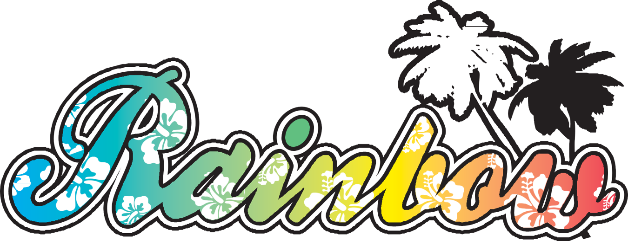 GENERAL ENROLLMENT APPLICATIONDate: ___________________Child’s Name: _____________________________	Date of Birth: _____________________Home Address: _______________________________________________________________Mailing Address: ______________________________________________________________Home Phone: _________________________  Email Address: __________________________Parent/Guardian Name: ____________________________Date of Birth: __________________Home Address: _______________________________________________________________Employer Name: _____________________________   Occupation: ______________________Business Phone: ____________________ ext.______  Mobile Phone: ____________________Parent/Guardian Name: ____________________________Date of Birth: __________________Home Address: _______________________________________________________________Employer Name: _____________________________   Occupation: ______________________Business Phone: ____________________ ext.______  Mobile Phone: ____________________Please check the program location you are applying to:_____ Kahuku	    _____ Kaneohe 	  _____Honolulu 	_____Mililani 	        _____Wahiawa My child’s monthly tuition will be paid by:**_______ Parent	_______ DHS Child Care Connection      _______ Preschool Open Doors_______ KOKA	_______ KS Pauahi Keiki Scholars	_______ CCAoA       _______ Other (Subsidy Name: ________________________________)**Rainbow School provides tuition payments made through the FACTS Management System.  Please mail, email or fax the completed application directly to the school you are applying to. Each school’s Director will contact you regarding enrollment. For Office Use ONLY Date Application Received: _____________________ SY: ___________ Waitlist: _________ Enrolled: ___________ Contact date: ___________ Name of Parent Contacted: _______________ By: ___Email ____Phone ____In Person